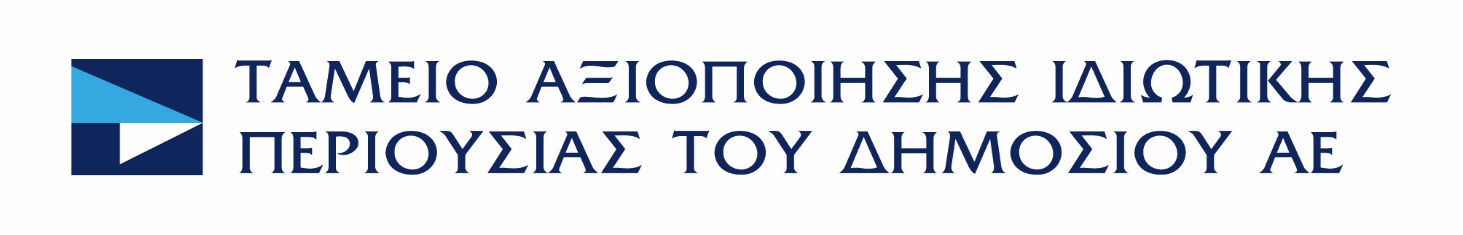 		           ΕΠΙΧΕΙΡΗΣΙΑΚΟ ΠΡΟΓΡΑΜΜΑ ΑΞΙΟΠΟΙΗΣΗΣ        (ASSET DEVELOPMENT PLAN)10 Απριλίου 2021ΠΕΡΙΕΧΟΜΕΝΑ	1.	ΕΛΛΗΝΙΚΟ	32.	10 ΟΡΓΑΝΙΣΜΟΙ ΛΙΜΕΝΟΣ	43.	ΔΙΕΘΝΗΣ ΑΕΡΟΛΙΜΕΝΑΣ ΑΘΗΝΩΝ A. E. (ΔΑΑ)	64.	ΜΑΡΙΝΕΣ	75.	ΕΓΝΑΤΙΑ ΟΔΟΣ	146.	ΕΛΛΗΝΙΚΑ ΠΕΤΡΕΛΑΙΑ (ΕΛΠΕ)	157.	ΔΗΜΟΣΙΑ ΕΠΙΧΕΙΡΗΣΗ ΗΛΕΚΤΡΙΣΜΟΥ (ΔΕΗ)	168.	ΕΤΑΙΡΕΙΑ ΥΔΡΕΥΣΗΣ ΚΑΙ ΑΠΟΧΕΤΕΥΣΗΣ ΘΕΣΣΑΛΟΝΙΚΗΣ (ΕΥΑΘ)	179.	ΕΤΑΙΡΕΙΑ ΥΔΡΕΥΣΗΣ ΚΑΙ ΑΠΟΧΕΤΕΥΣΗΣ ΠΡΩΤΕΥΟΥΣΑΣ (ΕΥΔΑΠ)	1810.	ΔΗΜΟΣΙΑ ΕΠΙΧΕΙΡΗΣΗ ΑΕΡΙΟΥ (ΔΕΠΑ)	1911.	ΥΠΟΓΕΙΑ ΑΠΟΘΗΚΗ ΦΥΣΙΚΟΥ ΑΕΡΙΟΥ ΣΤΗ Ν.ΚΑΒΑΛΑ	2012.	ΑΤΤΙΚΗ ΟΔΟΣ	21ΑΚΙΝΗΤΑ	2213.	ΑΦΑΝΤΟΥ	2214.	ΗΛΕΚΤΡΟΝΙΚΕΣ ΔΗΜΟΠΡΑΣΙΕΣ ΙΧ	2315.	ΟΙΚ. ΜΑΡΚΟΠΟΥΛΟΥ	2416.	ΑΚΙΝΗΤΟ ΛΟΥΤΡΟΠΟΛΗΣ ΚΑΜΜΕΝΩΝ ΒΟΥΡΛΩΝ	2517. 	ΑΚΙΝΗΤΟ CAMPING ΚΑΜΜΕΝΩΝ ΒΟΥΡΛΩΝ	2618. 	ΑΚΙΝΗΤΟ ΘΕΡΜΟΠΥΛΩΝ	2719. 	ΓΟΥΡΝΕΣ ΗΡΑΚΛΕΙΟΥ	2820. 	ΑΚΤΗ ΚΑΙ CAMPING ΑΓΙΑΣ ΤΡΙΑΔΑΣ	2921. 	ΑΚΤΗ ΚΑΙ CAMPING ΠΟΣΕΙΔΙΟΥ ΚΑΣΣΑΝΔΡΑΣ 	3022. 	ΠΡΩΗΝ ΑΚΙΝΗΤΟ ΕΟΜΜΕΧ, ΣΤΙΣ ΟΔΟΥΣ ΚΟΡΥΖΗ ΚΑΙ ΘΡΑΚΗΣ ΣΤΟΝ ΤΑΥΡΟ (ΔΗΜΟΣ ΤΑΥΡΟΥ – ΜΟΣΧΑΤΟΥ)	3123. 	ΑΚΙΝΗΤΟ ΣΤΗ ΘΕΣΗ ΒΕΡΒΕΡΟΝΤΑ ΣΤΟ ΠΟΡΤΟ ΧΕΛΙ	32          ΑΕΙΦΟΡΙΑ -Οριζόντια κατεύθυνση για τη διάχυση των αρχών της Αειφορίας στη λειτουργία του ΤΑΙΠΕΔ …………………………………………………………………………….33ΑΕΙΦΟΡΙΑΕΛΛΗΝΙΚΟΠρώην Αεροδρόμιο Αθηνών, μια παραθαλάσσια ακίνητη περιουσία που ξεπερνά τα 6,000,000 τ.μ. Μέθοδος ΑξιοποίησηςΣύμβουλοιΤρέχουσα ΚατάστασηΕπόμενα ΒήματαΠώληση του 100% των μετοχών της Ελληνικό ΑΕ, η οποία θα αποκτήσει (μετά τη διανομή) την κυριότητα επί του 30% του ακινήτου και θα έχει το δικαίωμα ανάπτυξης (δικαίωμα επιφανείας) και διαχείρισης του 100% του ακινήτου για 99 χρόνιαΝομικοί Σύμβουλοι: Δικηγορική ΕταιρείαΜαχάς και ΣυνεργάτεςΤζίνα ΓιαννακούρουΤεχνικοί Σύμβουλοι: Δέκαθλον Ολοκληρώθηκε η διαδικασία διαπραγμάτευσης μεταξύ ΥΠΟΙΚ, ΤΑΙΠΕΔ και LAMDA με την οποία οριστικοποιήθηκε η συμφωνία επί του διαγράμματος διανομήςΣτις 09/03/2021 υπογράφτηκε η Σύμβαση Διανομής και σύστασης δικαιώματος επιφανείας και επικυρώθηκε από το Ελληνικό Κοινοβούλιο στις 26/03/2021 (ν.4787/2021)Οριστικοποιήθηκε η Σύμβαση Παραχώρησης για τις πρόδρομες εργασίες (το επιτρεπτό της οποίας έχει περιληφθεί στον Κυρωτικό Νόμο ν.4787/2021 άρθρο 4)Υπογραφή Σύμβασης Παραχώρησης για πρόδρομες εργασίεςΈκδοση απόφασης Ελεγκτικού Συνεδρίου (καζίνο)Έκδοση αποφάσεων Συμβουλίου της Επικρατείας επί των αιτήσεων ακύρωσης (2 σε εκκρεμότητα)Ολοκλήρωση μετεγκαταστάσεων δημοσίων χρηστώνΜεταβίβαση/ εισφορά εμπράγματων δικαιωμάτων από το ΤΑΙΠΕΔ στην Ελληνικό ΑΕ (ΤΑΙΠΕΔ/ΕΛΛΗΝΙΚΟΝ Α.Ε.)Υπογραφή και Κύρωση Σύμβασης εισφοράς των εμπράγματων δικαιωμάτων από το ΤΑΙΠΕΔ στην ΕΛΛΗΝΙΚΟ Α.Ε από το Ελληνικό ΚοινοβούλιοΟικονομικό κλείσιμο της συναλλαγής10 ΟΡΓΑΝΙΣΜΟΙ ΛΙΜΕΝΟΣΟργανισμοί Λιμένος Αλεξανδρούπολης, Ελευσίνας, Λαυρίου, Ραφήνας, Ηγουμενίτσας, Κέρκυρας, Καβάλας, Βόλου, Πάτρας και Ηρακλείου έχουν μακροχρόνιες συμβάσεις παραχώρησης με το Ελληνικό Δημόσιο για τη χρήση των αντίστοιχων λιμανιών έως το 2062. Το ΤΑΙΠΕΔ κατέχει το 100% των μετοχών των 10 Οργανισμών Λιμένος Α.Ε καθώς και το δικαίωμα να (υπο) παραχωρεί λιμενικές δραστηριότητες και εγκαταστάσεις στην περιοχή αρμοδιότητας των 10 Οργανισμών Λιμένος Α.Ε. Μέθοδος ΑξιοποίησηςΣύμβουλοιΤρέχουσα ΚατάστασηΕπόμενα ΒήματαΑ. (Υπο) παραχώρηση δικαιώματος εκμετάλλευσης λιμενικών δραστηριοτήτων / υπηρεσιών ή/καιΒ. Πώληση μετοχών Υπο παραχώρησης λιμενικών δραστηριοτήτων:Χρηματοοικονομικοί Σύμβουλοι: E&YΝομικοί Σύμβουλοι: KLCΔικηγορική Εταιρεία Τεχνικοί Σύμβουλοι: Doxiadis AssociatesΕμπορικοί Σύμβουλοι:Rotterdam Port Consultants Πώλησης πλειοψηφικού πακέτου μετοχών:Χρηματοοικονομικοί Σύμβουλοι: Deloitte Business Solutions Ευρωσύμβουλοι Α.Ε.Νομικοί Σύμβουλοι: Your Legal Partners Δρακόπουλος & ΒασαλάκηςΑλεξίου Κοσμόπουλος Τεχνικοί Σύμβουλοι: Doxiadis AssociatesΕμπορικοί Σύμβουλοι:Rotterdam Port Consultants Προετοιμασία για πώληση πλειοψηφικού πακέτου μετοχών στα Λιμάνια ή/και υπο-παραχώρηση δραστηριότηταςΗ ημερομηνία υποβολής εκδήλωσης ενδιαφέροντος για τους 3 διαγωνισμούς λιμένων, δηλαδή των Οργανισμών  Λιμένος Αλεξανδρούπολης και Ηγουμενίτσας (πώληση πλειοψηφικού πακέτου μετοχών 67%) και του Οργανισμού Λιμένος Καβάλας - Φίλιππος Β’ (υπο-παραχώρηση δραστηριότητας), ήταν η 02/10/2020. Ζητήθηκαν παρατάσεις λόγω συνθηκών COVID-19,  από διαγωνιζόμενους και στους τρεις διαγωνισμούς, με τελικές ημερομηνίες υποβολής των εκδηλώσεων 16/10/2020 για την Αλεξανδρούπολη,  23/10/2020 για την Καβάλα και 30/10/2020 για την Ηγουμενίτσα. Υποβλήθηκαν εκδηλώσεις ενδιαφέροντος από τέσσερα επενδυτικά σχήματα στην Αλεξανδρούπολη, πέντε στην Καβάλα και εννέα στην Ηγουμενίτσα  Στις 30/03/2021 έγινε η επιλογή    των υποψηφίων επενδυτών που θα προχωρήσουν στη Β’ Φάση του Διαγωνισμού για τα λιμάνια της Αλεξανδρούπολης και ΚαβάλαςΣτις 05/04/2021 αναρτήθηκε η Πρόσκληση Εκδήλωσης Ενδιαφέροντος για τον Οργανισμό Λιμένος του Ηρακλείου. Υποβολή εκδήλωσης ενδιαφέροντος ως 30/07/2021Το Ταμείο προετοιμάζει πρόσκληση Εκδήλωσης Ενδιαφέροντος για τον Οργανισμό Λιμένος Βόλου. Αναμονή απόφασης ΥΠΕΘΑ σχετικά με την ανάπτυξη ναύσταθμου στο λιμάνι (ακριβής προσδιορισμός έκτασης) για τη δημοσιοποίηση της πρόσκλησηςΕξετάζεται η δυνατότητα αξιοποίησης κάποιων από τους μικρούς λιμένες ή/και μαρίνες του Οργανισμού Λιμένος Κέρκυρας. Η διερεύνηση αυτή αφορά στην παρούσα στιγμή την μαρίνα για Mega-Yacht και την μαρίνα Σπηλιάς εντός του κεντρικού λιμένα του Οργανισμού και τον μικρό λιμένα της ΛευκίμμηςΔΙΕΘΝΗΣ ΑΕΡΟΛΙΜΕΝΑΣ ΑΘΗΝΩΝ A. E. (ΔΑΑ) Ο ΔΑΑ είναι το κύριο αεροδρόμιο της Ελλάδας, με έδρα την Αθήνα. Ο ΔΑΑ ιδρύθηκε το 1996 ως σύμπραξη μεταξύ του δημόσιου και του ιδιωτικού τομέα. H σύμβαση παραχώρησης μεταξύ Ελληνικού Δημοσίου και ΔΑΑ (Σύμβαση Ανάπτυξης Αεροδρομίου - ΣΑΑ) παρέχει έως το 2046 στον ΔΑΑ το δικαίωμα να χρησιμοποιεί το χώρο του αεροδρομίου για τους σκοπούς του σχεδιασμού, χρηματοδότησης, κατασκευής, ολοκλήρωσης, θέσης σε λειτουργία, συντήρησης, λειτουργίας, διαχείρισης και ανάπτυξης του διεθνούς αερολιμένα Αθηνών στα Σπάτα. Η αρχική ΣΑΑ, διάρκειας 30 ετών, έως το 2026, κυρώθηκε με τον ν. 2338/1995, ενώ η χρονική επέκταση της ΣΑΑ, για 20 επιπλέον χρόνια, έως το 2046, κυρώθηκε με τον ν. 4594/2019Μέθοδος Αξιοποίησης Σύμβουλοι για πώληση του 30% του ΔΑΑΤρέχουσα ΚατάστασηΕπόμενα ΒήματαΤο ΤΑΙΠΕΔ έχει το 30% των μετοχών του ΔΑΑΗ Ελληνική εταιρεία Συμμετοχών και Περιουσίας Α.Ε. (ΕΕΣΥΠ Α.Ε) έχει το 25% των μετοχών του ΔΑΑΣυνολικά, μέσω της ΕΕΣΥΠ Α.Ε. και του ΤΑΙΠΕΔ, το Ελληνικό Δημόσιο έχει το 55% των μετοχών του ΔΑΑΧρηματοοικονομικοί σύμβουλοι για την πώληση του 30%Deutsche Bank – EurobankΝομικοί Σύμβουλοι για την πώληση του 30%Μαρία Ι. Γκολφινοπούλου – Κατερίνα Α. Χριστοδούλου & Δικηγορική Εταιρεία Δρακόπουλος & Βασαλάκης Δικηγορική ΕταιρείαΣτις 22/02/2019 ολοκληρώθηκε η χρονική παράταση της ΣΑΑ του ΔΑΑ, για 20 επιπλέον έτη, ήτοι από το 2026 έως το 2046Στις 28/06/2019 δημοσιεύτηκε η Πρόσκληση για την υποβολή Εκδήλωσης Ενδιαφέροντος για την πώληση του 30% του μετοχικού κεφαλαίου του ΔΑΑ που διατηρεί το ΤΑΙΠΕΔ Στις 29 Οκτωβρίου 2019 δέκα (10) διεθνή επενδυτικά σχήματα υπέβαλαν εκδήλωση ενδιαφέροντοςΣτις 31/01/2020 το ΔΣ του ΤΑΙΠΕΔ προεπέλεξε εννέα (9) επενδυτικά σχήματα για τη Β’ φάση του διαγωνισμού (Φάση Δεσμευτικών Προσφορών) και εξήγγειλε την έναρξη της Β’ φάσης του διαγωνισμούΗ εξέλιξη της υγειονομικής κρίσης θα καθορίσει το  χρονικό σχεδιασμό του διαγωνισμούΜΑΡΙΝΕΣ Στο ΤΑΙΠΕΔ έχει μεταβιβαστεί το δικαίωμα Παραχώρησης Χρήσης και Εκμετάλλευσης 17 μαρίνων ανά την Χώρα με σκοπό την αξιοποίησή τουςΜέθοδος Αξιοποίησης Μαρίνων (Τουριστικοί Λιμένες)Σύμβουλοι Τρέχουσα ΚατάστασηΕπόμενα ΒήματαΜακροχρόνια ΠαραχώρησηΜελέτη αξιολόγησης Μαρίνων (Τουριστικοί Λιμένες) από την εταιρεία ΑΔΚ – Σύμβουλοι Μηχανικοί Α.Ε.Ένας σημαντικός αριθμός τουριστικών λιμένων ανήκουν στο ΤΑΙΠΕΔΤο ΤΑΙΠΕΔ θα αξιολογήσει προτάσεις και εναλλακτικές επιλογές για την αξιοποίησή τους4.1 Μαρίνα Θεσσαλονίκης (Αρετσού) Μαρίνα δυναμικότητας 388 θέσεων με χερσαία ζώνη έκτασης 78 στρεμμάτων στην περιοχή της Καλαμαριάς Θεσσαλονίκης. Για την αξιοποίηση της μαρίνας, το ΤΑΙΠΕΔ θα εκπονήσει νέο σχέδιο χωροθέτησηςΜέθοδος Αξιοποίησης Σύμβουλοι Τρέχουσα ΚατάστασηΕπόμενα ΒήματαΜακροχρόνια ΠαραχώρησηΧρηματοοικονομικοί Σύμβουλοι:Kantor GroupΝομικοί Σύμβουλοι: Σφηκάκης & ΣυνεργάτεςΤεχνικοί Σύμβουλοι: Marnet & Γραφείο Παπαγιάννη & Γραφείο ΣαμαράΤο ΕοΙ του διαγωνισμού δημοσιεύτηκε στις 28/01/2021Κατάθεση EoI 11/05/2021Έκδοση Προεδρικού ΔιατάγματοςΜετά την αξιολόγηση των εκδηλώσεων ενδιαφέροντος οι επιλεγέντες υποψήφιοι επενδυτές θα προχωρήσουν στην Β’ Φάση του διαγωνισμού4.2 Λιμένας / Μαρίνα Μυκόνου Νέος Λιμένας Τούρλου ΜυκόνουΜέθοδος Αξιοποίησης Σύμβουλοι Τρέχουσα ΚατάστασηΕπόμενα ΒήματαΜακροχρόνια παραχώρησηΧρηματοοικονομικοί Σύμβουλοι:DeloitteΝομικοί Σύμβουλοι: Γραφείο ΡόκαΤεχνικοί Σύμβουλοι: Marnet & Γραφείο Παπαγιάννη και ΣυνεργάτεςΣτο ΤΑΙΠΕΔ έχει περιέλθει όλος ο Λιμένας με τρεις διακριτές δραστηριότητες (Επιβατική ναυτιλία, Κρουαζιέρα και Μαρίνα). Προετοιμασία  του νέου Master Plan για το σύνολο του Λιμανιού και αξιολόγηση του βέλτιστου τρόπου παραχώρησης.4.3 Μαρίνα ΑργοστολίουΜαρίνα με χερσαία ζώνη έκτασης 50 στρεμμάτων περίπου και δυνατότητα ελλιμενισμού περίπου  190 σκαφών. Συνολική δομήσιμη επιφάνεια 3.300τμ. χρήσεων Τουρισμού-ΑναψυχήςΜέθοδος Αξιοποίησης Σύμβουλοι Τρέχουσα ΚατάστασηΕπόμενα ΒήματαΜακροχρόνια ΠαραχώρησηΧρηματοοικονομικοί Σύμβουλοι:Kantor GroupΝομικοί Σύμβουλοι: Σφηκάκης & ΣυνεργάτεςΤεχνικοί Σύμβουλοι: Τρίτων – ΑΔΚΟλοκληρώθηκε η χάραξη των γραμμών παλαιού και νέου αιγιαλού στην περιοχή της μαρίνας Η έναρξη της Διαγωνιστικής Διαδικασίας με τη δημοσίευση της Πρόσκλησης Ενδιαφέροντος (EoI) προγραμματίζεται εντός του Q2 20214.4 Μαρίνα Ζακύνθου Μαρίνα με χερσαία ζώνη έκτασης 31 στρεμμάτων περίπου, με δυνατότητα ελλιμενισμού περίπου 275 σκαφώνΜέθοδος Αξιοποίησης Σύμβουλοι Τρέχουσα ΚατάστασηΕπόμενα ΒήματαΜακροχρόνια ΠαραχώρησηΧρηματοοικονομικοί Σύμβουλοι:Kantor GroupΝομικοί Σύμβουλοι: Σφηκάκης & ΣυνεργάτεςΤεχνικοί Σύμβουλοι: Τρίτων – ΑΔΚΔιεξάγεται Τεχνικός και Νομικός έλεγχος της μαρίναςΔημοσίευση Πρόσκλησης Εκδήλωσης Ενδιαφέροντος 4.5 Μαρίνα ΙτέαςΜαρίνα με χερσαία ζώνη έκτασης 25 στρεμμάτων περίπου, με δυνατότητα ελλιμενισμού περίπου 140 σκαφώνΜέθοδος Αξιοποίησης Σύμβουλοι Τρέχουσα ΚατάστασηΕπόμενα ΒήματαΜακροχρόνια ΠαραχώρησηΧρηματοοικονομικοί Σύμβουλοι:Kantor GroupΝομικοί Σύμβουλοι: Σφηκάκης & ΣυνεργάτεςΤεχνικοί Σύμβουλοι: Τρίτων – ΑΔΚΑσφαλιστικός Σύμβουλος: EXL ConsultingΑναμένονται δεσμευτικές προσφορές στις  18/05/2021 4.6 Μαρίνα Μανδρακίου – Ρόδος Μαρίνα με χερσαία ζώνη έκτασης 12,7 στρεμμάτων περίπου και δυνατότητα ελλιμενισμού περίπου 175 σκαφώνΜέθοδος Αξιοποίησης Σύμβουλοι Τρέχουσα ΚατάστασηΕπόμενα ΒήματαΜακροχρόνια παραχώρηση Χρηματοοικονομικοί Σύμβουλοι:Kantor GroupΝομικοί Σύμβουλοι: Σφηκάκης & ΣυνεργάτεςΤεχνικοί Σύμβουλοι: Marnet & Γραφείο Παπαγιάννη Διεξάγεται Τεχνικός και Νομικός έλεγχος της μαρίνας Δημοσίευση Πρόσκλησης Εκδήλωσης Ενδιαφέροντος (ΕοΙ) για την έναρξη του ΔιαγωνισμούΕΓΝΑΤΙΑ ΟΔΟΣΈνας πλήρως κατασκευασμένος και εν λειτουργία αυτοκινητόδρομος μήκους 648 χιλιομέτρων, με διόδια, στη Βόρεια Ελλάδα, που συνδέει την Ηγουμενίτσα με τα Τουρκικά σύνορα και οι επί του αυτοκινητοδρόμου τρεις Κάθετοι Άξονες Μέθοδος Αξιοποίησης Σύμβουλοι Τρέχουσα Κατάσταση Επόμενα Βήματα Μακροχρόνια (35ετής) παραχώρηση του δικαιώματος λειτουργίας, συντήρησης και εμπορικής εκμετάλλευσης του αυτοκινητοδρόμου Εγνατία Οδός και των επί του αυτοκινητοδρόμου τριών Κάθετων ΑξόνωνΧρηματοοικονομικός Σύμβουλος : Alpha Bank
Νομικός Σύμβουλος : Η προηγούμενη σύμβαση Νομικού Συμβούλου έχει λήξει  από 31/1/2021. Αναμένεται άμεσα η υπογραφή σύμβασης με νέο Νομικό Σύμβουλο. 
Τεχνικός Σύμβουλος : Doxiadis Associates Στην  01/04/2021 υποβλήθηκαν δύο Δεσμευτικές προσφορές.Αναμένονται από: Το ΕΛΛΗΝΙΚΟ ΔΗΜΟΣΙΟΗ Διοικητική Αρχή Σηράγγων πρέπει να προχωρήσει στην αδειοδότηση του συνόλου των σηράγγων (απεριόριστη ή εκτός επικίνδυνων φορτίων κατά περίπτωση)Έκδοση Αποφάσεων έγκρισης περιβαλλοντικών όρων για ορισμένα σημεία του Αυτοκινητόδρομου, οι οποίες έχουν λήξει ή αναμένεται να λήξουν   Την ΕΓΝΑΤΙΑ ΟΔΟΣ ΑΕΟλοκλήρωση κατασκευής μετωπικών και πλευρικών ΣΔ Απαιτούμενες ενέργειες (εγκατάσταση εξοπλισμού) για την αδειοδότηση του συνόλου των σηράγγων (απεριόριστη ή εκτός επικίνδυνων φορτίων κατά περίπτωση)  Απαραίτητες ενέργειες για την ολοκλήρωση των απαλλοτριώσεων που απαιτούνται για τις επικείμενες εργασίες που περιγράφονται στην Σύμβαση Παραχώρησης και ειδικά για την αναβάθμιση των κάθετων αξόνωνΤΑΙΠΕΔΆνοιγμα φακέλων Δεσμευτικών προσφορώνΕΛΛΗΝΙΚΑ ΠΕΤΡΕΛΑΙΑ (ΕΛΠΕ) Η Ελληνικά Πετρέλαια Α.Ε. είναι κορυφαία εταιρεία διύλισης και εμπορίας πετρελαίου στην Ελλάδα και ένας σημαντικός παίκτης στην αγορά ενέργειας της Νοτιοανατολικής Ευρώπης. Λειτουργεί τρία διυλιστήρια, στη νότια και τη βόρεια Ελλάδα, που καλύπτουν περίπου τα 2/3 της δυναμικότητας διύλισης της χώραςΜέθοδος Αξιοποίησης ΣύμβουλοιΤρέχουσα κατάσταση Επόμενα Βήματα Το ΤΑΙΠΕΔ κατέχει το 35.5% των μετοχών των ΕΛΠΕ Το ΤΑΙΠΕΔ ξεκίνησε την από κοινού πώληση ποσοστού τουλάχιστον 50,1% με τον έτερο στρατηγικό μέτοχο των ΕΛΠΕ, Paneuropean Oil and Industrial Holdings. Ο Διαγωνσιμός κρίθηκε άγονος Αξιολόγηση εναλλακτικών σεναρίων αξιοποίησης ΔΗΜΟΣΙΑ ΕΠΙΧΕΙΡΗΣΗ ΗΛΕΚΤΡΙΣΜΟΥ (ΔΕΗ) Η ΔΕΗ Α.Ε. είναι η μεγαλύτερη εταιρία παραγωγής και προμήθειας ηλεκτρικής ενέργειας στην Ελλάδα. Η ΔΕΗ διαθέτει μια μεγάλη υποδομή σε εγκαταστάσεις ορυχείων λιγνίτη, στην παραγωγή και διανομή ηλεκτρικής ενέργειας. Το τρέχον χαρτοφυλάκιο σταθμών ηλεκτροπαραγωγής της ΔΕΗ στην Ελλάδα αποτελείται από λιγνιτικούς, υδροηλεκτρικούς και πετρελαϊκούς σταθμούς, (στα μη συνδεδεμένα νησιά) από σταθμούς φυσικού αερίου και από μονάδες ΑΠΕΜέθοδος ΑξιοποίησηςΣύμβουλοιΤρέχουσα Κατάσταση Επόμενα Βήματα Το ΤΑΙΠΕΔ κατέχει το 17% των μετοχών της ΔΕΗΑξιολόγηση εναλλακτικών σεναρίων αξιοποίησης ΕΤΑΙΡΕΙΑ ΥΔΡΕΥΣΗΣ ΚΑΙ ΑΠΟΧΕΤΕΥΣΗΣ ΘΕΣΣΑΛΟΝΙΚΗΣ (ΕΥΑΘ) Η ΕΥΑΘ Α.Ε. έχει το αποκλειστικό δικαίωμα παροχής υπηρεσιών ύδρευσης και αποχέτευσης στην ευρύτερη περιοχή της Θεσσαλονίκης, μέσω 30ετούς σύμβασης παραχώρησης με το Ελληνικό Δημόσιο, με ισχύ από το 2001Μέθοδος Αξιοποίησης ΣύμβουλοιΤρέχουσα Κατάσταση Επόμενα Βήματα Πώληση του 24,02% του μετοχικού κεφαλαίου της εταιρείας που έχει το ΤΑΙΠΕΔΑξιολόγηση εναλλακτικών σεναρίων αξιοποίησης ΕΤΑΙΡΕΙΑ ΥΔΡΕΥΣΗΣ ΚΑΙ ΑΠΟΧΕΤΕΥΣΗΣ ΠΡΩΤΕΥΟΥΣΑΣ (ΕΥΔΑΠ) Η ΕΥΔΑΠ Α.Ε. έχει το αποκλειστικό δικαίωμα παροχής υπηρεσιών ύδρευσης και αποχέτευσης στην ευρύτερη περιοχή της Αττικής. Η διάρκεια του δικαιώματος αυτού, καθώς και η ανανέωσή του ρυθμίζονται από Σύμβαση Παραχώρησης διάρκειας 20 ετών, την οποία υπέγραψε η Ελληνική Δημοκρατία και η ΕΥΔΑΠ το 1999Μέθοδος Αξιοποίησης ΣύμβουλοιΤρέχουσα Κατάσταση Επόμενα Βήματα Πώληση του 11,33% των μετοχών της ΕΥΔΑΠ που έχει το ΤΑΙΠΕΔ Αναθεώρηση και χρονική επέκταση της υφιστάμενης Σύμβασης Παραχώρησης μεταξύ της Ελληνικής Δημοκρατίας και της εταιρείας (ΕΔ/ΕΥΔΑΠ)Αξιολόγηση του επιχειρηματικού σχεδίου της εταιρείας (ΕΓΥ)Προσδιορισμός της τιμολογιακής πολιτικής της ΕΥΔΑΠ ( ΕΥΔΑΠ /ΕΓΥ)Προσδιορισμός του κόστους παροχής υπηρεσιών ύδατος (ΕΔ/ΕΥΔΑΠ)Αξιολόγηση εναλλακτικών σεναρίων αξιοποίησης ΔΗΜΟΣΙΑ ΕΠΙΧΕΙΡΗΣΗ ΑΕΡΙΟΥ (ΔΕΠΑ) Η ΔΕΠΑ Α.Ε. είναι ο κυριότερος εισαγωγέας και διανομέας φυσικού αερίου. Προμηθεύεται φυσικό αέριο από έναν αριθμό προμηθευτών μέσω μακροπρόθεσμων συμβάσεων προμήθειας. Η ΔΕΠΑ Α.Ε. κατέχει το 100% της Εταιρείας Παροχής Αερίου Αττικής (ΕΠΑ Αττικής) και της Εταιρείας Διανομής Αερίου Αττικής (ΕΔΑ Αττικής), το 100% της Εταιρείας Διανομής Λοιπής Ελλάδος (ΔΕΔΑ) και το 51% της Εταιρείας Διανομής Αερίου Θεσσαλονίκης-Θεσσαλίας (ΕΔΑ ΘΕΣΣ), καθώς και το 50% στην ΥΑΦΑ Ποσειδών Α.Ε.Μέθοδος Αξιοποίησης ΣύμβουλοιΤρέχουσα Κατάσταση Επόμενα Βήματα Το ΤΑΙΠΕΔ κατέχει το 65% των μετοχών του μετοχικού κεφαλαίου της ΔΕΠΑ.Τα ΕΛ.ΠΕ. κατέχουν το υπόλοιπο 35% του μετοχικού κεφαλαίουΧρηματοοικονομικός σύμβουλος:UBSPiraeus Bank Νομικός σύμβουλος:Ποταμίτης - ΒεκρήςΔΕΠΑ Υποδομών Α.Ε.: Την 9/12/2019 το ΤΑΙΠΕΔ εκκίνησε τη διαγωνιστική διαδικασία για την πώληση του 65% που θα κατέχει στο μετοχικό κεφάλαιο της εταιρείας μετά την ολοκλήρωση του εταιρικού μετασχηματισμού της ΔΕΠΑ. Στην εν λόγω διαδικασία συμμετέχουν ως συν-πωλητές και η Ελληνικά Πετρέλαια Α.Ε. με την πώληση του ποσοστού τους (35%). Τον Ιούλιο του 2020 εκκίνησε η δεύτερη φάση του διαγωνισμού ΔΕΠΑ Εμπορίας Α.Ε.: Την 23/01/2020 το ΤΑΙΠΕΔ εκκίνησε τη διαγωνιστική διαδικασία για την πώληση του 65% του μετοχικού κεφαλαίου της ΔΕΠΑ Εμπορίας Α.Ε. που θα κατέχει μετά την ολοκλήρωση του εταιρικού μετασχηματισμού της ΔΕΠΑΤον Σεπτέμβριο του 2020 εκκίνησε η δεύτερη φάση του διαγωνισμού ΔΕΠΑ Υποδομών: Αναμένονται δεσμευτικές προσφορές στις 15/07/2021ΔΕΠΑ Εμπορίας:  Για λόγους που αφορούν στην απρόσκοπτη διεξαγωγή της διαγωνιστικής διαδικασίας, το ΤΑΙΠΕΔ αποφάσισε να αναστείλει τη Φάση Υποβολής Δεσμευτικών Προσφορών μέχρι τα τέλη του 3ου τριμήνου του 2021, οπότε και θα ενημερώσει τους Προεπιλεγέντες Επενδυτές για τα επόμενα στάδια του διαγωνισμού και το επικαιροποιημένο χρονοδιάγραμμα.ΥΠΟΓΕΙΑ ΑΠΟΘΗΚΗ ΦΥΣΙΚΟΥ ΑΕΡΙΟΥ ΣΤΗ Ν.ΚΑΒΑΛΑ Το έργο έγκειται στη μετατροπή του εξαντλημένου κοιτάσματος φυσικού αερίου της Ν. Καβάλας στην πρώτη Υπόγεια Αποθήκη Φυσικού Αερίου (ΥΑΦΑ) της χώρας. Το κοίτασμα βρίσκεται στη θαλάσσια περιοχή περί τα 30 χλμ νότια της Καβάλας. Προκαταρκτικός σχεδιασμός εκτιμά χωρητικότητα κοιτάσματος ύψους 360 εκατ. κυβ. μέτρωνΜέθοδος Αξιοποίησης ΣύμβουλοιΤρέχουσα Κατάσταση Επόμενα Βήματα Επόμενα Βήματα Παραχώρηση δικαιώματος κατασκευής, συντήρησης, λειτουργίας και εκμετάλλευσης του εξαντλημένου κοιτάσματος ως ΥΑΦΑΧρηματοοικονομικοί Σύμβουλοι: PricewaterhouseCoopers Business Solutions S.A.Νομικοί Σύμβουλοι:Δικηγορική εταιρεία ΡόκαΤεχνικοί Σύμβουλοί DNV GL Hellas SGS Greece SCHLUMBERGER LOGELCOΤεχνο-οικονομικοί ΣύμβουλοίFrontier Economics Δημοσίευση Πρόσκλησης Εκδήλωσης Ενδιαφέροντος στις 29/06/2020 Υποβολή εκδήλωσης Ενδιαφέροντος την 19/10/2020 (Υποβολή αίτησης ένταξης του Έργου στον 5ο Κατάλογο Έργων PCI (07/01/2021)Στις 30/03/2021 ολοκληρώθηκε η προεπιλογή των υποψηφίων επενδυτών που θα προχωρήσουν στην Β’ Φάση του ΔιαγωνισμούΈναρξη Β’ Φάσης Διαγωνισμού: Απρίλιος 2021 Ολοκλήρωση τεχνικών μελετών έως  30/09/2021Έναρξη Β’ Φάσης Διαγωνισμού: Απρίλιος 2021 Ολοκλήρωση τεχνικών μελετών έως  30/09/2021 ΑΤΤΙΚΗ ΟΔΟΣΗ Αττική Οδός έχει μήκος 70 χλμ. και αποτελεί τον περιφερειακό δακτύλιο της ευρύτερης μητροπολιτικής περιοχής της Αθήνας και τη σπονδυλική στήλη του οδικού δικτύου του Νομού Αττικής. Πρόκειται για έναν αστικού τύπου αυτοκινητόδρομο, με τρεις λωρίδες κυκλοφορίας και μία λωρίδα έκτακτης ανάγκης (Λ.Ε.Α), ανά κατεύθυνση. ΑΤΤΙΚΗ ΟΔΟΣΗ Αττική Οδός έχει μήκος 70 χλμ. και αποτελεί τον περιφερειακό δακτύλιο της ευρύτερης μητροπολιτικής περιοχής της Αθήνας και τη σπονδυλική στήλη του οδικού δικτύου του Νομού Αττικής. Πρόκειται για έναν αστικού τύπου αυτοκινητόδρομο, με τρεις λωρίδες κυκλοφορίας και μία λωρίδα έκτακτης ανάγκης (Λ.Ε.Α), ανά κατεύθυνση. ΑΤΤΙΚΗ ΟΔΟΣΗ Αττική Οδός έχει μήκος 70 χλμ. και αποτελεί τον περιφερειακό δακτύλιο της ευρύτερης μητροπολιτικής περιοχής της Αθήνας και τη σπονδυλική στήλη του οδικού δικτύου του Νομού Αττικής. Πρόκειται για έναν αστικού τύπου αυτοκινητόδρομο, με τρεις λωρίδες κυκλοφορίας και μία λωρίδα έκτακτης ανάγκης (Λ.Ε.Α), ανά κατεύθυνση. ΑΤΤΙΚΗ ΟΔΟΣΗ Αττική Οδός έχει μήκος 70 χλμ. και αποτελεί τον περιφερειακό δακτύλιο της ευρύτερης μητροπολιτικής περιοχής της Αθήνας και τη σπονδυλική στήλη του οδικού δικτύου του Νομού Αττικής. Πρόκειται για έναν αστικού τύπου αυτοκινητόδρομο, με τρεις λωρίδες κυκλοφορίας και μία λωρίδα έκτακτης ανάγκης (Λ.Ε.Α), ανά κατεύθυνση.Μέθοδος Αξιοποίησης ΣύμβουλοιΤρέχουσα Κατάσταση Επόμενα Βήματα Το ΤΑΙΠΕΔ κατέχει το δικαίωμα εμπορικής αξιοποίησης του περιουσιακού στοιχείου κατόπιν της λήξης της υφιστάμενης παραχώρησης Είναι σε εξέλιξη η υφιστάμενη παραχώρηση Πρόσληψη Χρηματοοικονομικών ΣυμβούλωνΈναρξη προπαρασκευαστικών ενεργειών άμεσα και διαγωνισμού το Q1 2022ΑΚΙΝΗΤΑ Σύμφωνα με τον Ν. 4389/2016 (ΦΕΚ 94/Α/2016) έχουν παραμείνει στο χαρτοφυλάκιο του ΤΑΙΠΕΔ 91 ακίνητα (Παράρτημα Γ’). Η ιδιωτικοποίηση των ακινήτων αυτών γίνεται σταδιακά, ανάλογα με τη νομική, τεχνική και εμπορική ωριμότητά τους. Η ιδιωτικοποίηση επιτυγχάνεται είτε μέσω ηλεκτρονικής πλατφόρμας δημοπρασιών είτε μέσω συμβατικών διαγωνιστικών διαδικασιών με υποστήριξη Χρηματοοικονομικών ΣυμβούλωνΑΦΑΝΤΟΥΓκολφ και τουριστική ανάπτυξη σε δύο ιδιοκτησίες στην περιοχή Αφάντου, ΡόδουΜέθοδος ΑξιοποίησηςΣύμβουλοιΤρέχουσα ΚατάστασηΕπόμενα ΒήματαΠώληση του 100% των μετοχών δύο ή περισσοτέρων Εταιρειών Ειδικού Σκοπού, που έχουν συσταθεί από το ΤΑΙΠΕΔ για κάθε ακίνητο (Βόρεια Αφάντου και Νότια Αφάντου) πρόκειται να αποκτηθούν από την M.A. Angeliadis (Πλειοδότης για το Γκολφ Αφάντου) και την T.N. Aegean Sun Investment Limited (Πλειοδότης για τη Νότια Αφάντου)Χρηματοοικονομικοί ΣύμβουλοιΤράπεζα ΠειραιώςΝομικοί Σύμβουλοι:Ποταμίτης Βεκρής Τεχνικοί Σύμβουλοι: Δέκαθλον Η διαγωνιστική διαδικασία στο σύνολό της και το σχέδιο σύμβασης έχουν εγκριθεί από το Ελεγκτικό Συνέδριο, καθώς και το σχέδιο ανάπτυξης (σχέδιο ΠΔ) έχει περάσει από επεξεργασία από το Συμβούλιο της Επικρατείας Το ΠΔ ΕΣΧΑΔΑ δημοσιεύτηκε στο ΦΕΚ για τα δύο ακίνητα (18 ΑΑΠ/14.09.2016)Σύσταση 3 εταιρειών ειδικού σκοπού για την εισφορά του δικαιώματος στον επενδυτή για το Β. ΑφάντουΣύσταση 3 εταιρειών ειδικού σκοπού για την εισφορά του δικαιώματος στον επενδυτή για το Ν. ΑφάντουΤο οικονομικό κλείσιμο της Ν. Αφάντου ολοκληρώθηκε το 2019Εκδόθηκε η Υπουργική Απόφαση από ΥΠΕΘΑ για Β. Αφάντου.Οικονομικό κλείσιμο συναλλαγής Q3 2021 (Β. Αφάντου)ΗΛΕΚΤΡΟΝΙΚΗ ΔΗΜΟΠΡΑΣΙΑ  ΙΧΜέρος του υφισταμένου χαρτοφυλακίου ακινήτων διατίθεται μέσω του ιστότοπου www.e-publicrealestate.gr. Πρόκειται κατά κανόνα για μικρού και μεσαίου μεγέθους και αξίας ακίνηταΜέθοδος Αξιοποίησης ΣύμβουλοιΤρέχουσα Κατάσταση Επόμενα Βήματα Πώληση των ακινήτων μέσω της ηλεκτρονικής πλατφόρμας δημοπρασιώνΝομικοί Σύμβουλοι: KLC ΕΤΑΔΤεχνικοί Σύμβουλοι:ΕΤΑΔ Έναρξη διαγωνισμού στις 27 Οκτωβρίου  2020 για την αξιοποίηση μέσω της πλατφόρμας www.e-publicrealestate.gr (e-auction ΙΧ)  για την πώληση 6 ακινήτων στους Δήμους Αθηναίων, Ερμιονίδας, Παγγαίου, Ανδρίτσαινας, Καλαβρύτων και για τη μεταβίβαση του δικαιώματος επιφανείας 1 ακινήτου στο Δήμο Κύθνου, με καταληκτική ημερομηνία για την κατάθεση πρώτων προσφορών την 18η Μαρτίου 2021Νέα καταληκτική ημερομηνία για την κατάθεση Πρώτων Προσφορών 18 Μαΐου 2021Συνεργασία με το  Δήμο Κύθνου και το Πράσινο Ταμείο και νομικές ενέργειες για τη συντέλεση απαλλοτρίωσης έμπροσθεν ακινήτου του Ταμείο, για το ακίνητο στη Κύθνο.ΟΙΚ. ΜΑΡΚΟΠΟΥΛΟΥ Εκτός Σχεδίου γηπεδική έκταση στο Δήμο Μαρκόπουλου Αττικής, επιφάνειας περίπου 1.000 στρεμμάτων (προς αξιοποίηση 590 στρέμματα) με κτιριακές αθλητικές και υποστηρικτικές εγκαταστάσεις του Ολυμπιακού Ιππικού ΚέντρουΜέθοδος Αξιοποίησης ΣύμβουλοιΤρέχουσα Κατάσταση Επόμενα Βήματα Μακροχρόνια παραχώρηση Χρηματοοικονομικοί Σύμβουλοι: ALPHA BANKΝομικοί Σύμβουλοι: ΠΛΑΤΗΣ-ΑΝΑΣΤΑΣΙΑΔΗΣΤεχνικοί Σύμβουλοι:ASPA DESIGNΈγκριση σχεδίου ΠΔ ΕΣΧΑΔΑ από ΚΣΔΑΠ Q2 2020Τελική διερεύνηση επενδυτικού ενδιαφέροντοςΠροετοιμασία τευχών διαγωνισμούΗ εξέλιξη της υγειονομικής κρίσης επηρεάζει τον χρονικό σχεδιασμό του διαγωνισμού Έναρξη διαγωνισμού εντός του 2021ΑΚΙΝΗΤΑ ΙΑΜΑΤΙΚΩΝ ΠΗΓΩΝ (16, 17, 18) Το ΤΑΙΠΕΔ διαθέτει ένα σημαντικό χαρτοφυλάκιο ακινήτων εντός των οποίων υπάρχουν ιαματικές πηγές. Το μεγαλύτερο μέρος του χαρτοφυλακίου βρίσκεται γεωγραφικά στο νομό Φθιώτιδας και περιλαμβάνει τα ακίνητα: Ι.Π. Θερμοπυλών, Ι.Π. Λουτρόπολης Καμμένων Βούρλων, Ι.Π. Camping Καμμένων Βούρλων, Ι.Π. Υπάτης και Ι.Π. Πλατυστόμου. Επιπλέον, στο ΤΑΙΠΕΔ ανήκει το ακίνητο των Ι.Π. Κύθνου και το συγκρότημα του Υδροθεραπευτηρίου ΑιδηψούΑΚΙΝΗΤΟ ΛΟΥΤΡΟΠΟΛΗΣ ΚΑΜΜΕΝΩΝ ΒΟΥΡΛΩΝ Η συνολική προς αξιοποίηση έκταση του Ακινήτου είναι 468.125 τ.μ. Περιλαμβάνει τις εγκαταστάσεις του ξενοδοχείου «Γαλήνη» και τα ξενοδοχεία «Ράδιον», «Θρόνιον», καθώς και το Υδροθεραπευτήριο «Ασκληπιός» τα οποία έχουν χαρακτηριστεί ως μνημεία από το ΥΠ.ΠΟ.Α.Μέθοδος Αξιοποίησης ΣύμβουλοιΤρέχουσα Κατάσταση Επόμενα Βήματα Υπό συζήτησηΧρηματοοικονομικοί Σύμβουλοι: ALPHA BANKΝομικοί Σύμβουλοι: KLCΤεχνικοί Σύμβουλοι: ΔΕΚΑΘΛΟΝΤο ακίνητο έχει εκμισθωθεί στον όμιλο Μήτση με συμβολαιογραφική πράξη μεταξύ του τελευταίου  και της ΕΤΑΔ Σύνταξη Μελέτης ΕΣΧΑΔΑ και ΣΜΠΕ και παρουσίαση αυτών στο ΚΣΔ 30/10/2019Εκδόθηκε ΦΕΚ αναγνώρισης πηγής Γεωργαλά. Αναμένεται η αναγνώριση πηγής ΓΠ-8Δεύτερη παρουσίαση ΕΣΧΑΔΑ και ΣΜΠΕ στο ΚΣΔ Q2 2021Διαβούλευση ΣΜΠΕPremarketingΔυνητική έναρξη διαγωνιστικής διαδικασίας Q4 202117. ΑΚΙΝΗΤΟ CAMPING ΚΑΜΜΕΝΩΝ ΒΟΥΡΛΩΝ Παραθαλάσσιο ακίνητο, με συνολική έκταση 800στρ περίπου εκ των οποίων αξιοποιήσιμα είναι τα 580στρ περίπου. Περιλαμβάνει εγκαταλελειμμένες εγκαταστάσεις Camping του ΕΟΤΜέθοδος Αξιοποίησης ΣύμβουλοιΤρέχουσα Κατάσταση Επόμενα Βήματα Υπό συζήτησηΧρηματοοικονομικοί Σύμβουλοι: OPTIMA BANKΝομικοί Σύμβουλοι:KLCΤεχνικοί Σύμβουλοι: ΔΕΚΑΘΛΟΝΣυνεργασία σε εξέλιξη με ΥΠΕΝ και Υπ. Τουρισμού για διεύρυνση χρήσεων ιαματικού/ιατρικού τουρισμού Αναμένεται έκδοση ΦΕΚ αναγνώρισης και της δεύτερης πηγής (ΜΥΛΟΣ Κονιαβίτη)Αναβάθμιση υπάρχουσας εγκατάστασης βιολογικού καθαρισμούΟλοκλήρωση μελέτης ΕΣΧΑΔΑΕκπόνηση μελέτης γεωλογικής καταλληλόληταςΣτις 31/03/2021 έγινε η  δημοσίευση εκδήλωσης ενδιαφέροντος για την πρόσληψη ΝΟΣ για την αξιοποίηση του ακινήτουΟλοκλήρωση μελέτης  ΣΜΠΕ και Εκτίμησης Οικολογικής Αξιολόγησης  Q2 2021PremarketingΈναρξη διαγωνισμού Q4 2021-Q1 2022 (υπό την αίρεση επίλυσης του θέματος του βιολογικού καθαρισμού)18. ΑΚΙΝΗΤΟ ΘΕΡΜΟΠΥΛΩΝ Η συνολική έκταση του ακινήτου είναι 785.398 τ.μ., και περιλαμβάνει υδροθεραπευτικές και ξενοδοχειακές εγκαταστάσεις (εγκαταλελειμμένες)Μέθοδος Αξιοποίησης  Μέθοδος Αξιοποίησης  ΣύμβουλοιΤρέχουσα Κατάσταση Επόμενα Βήματα Υπό συζήτηση Χρηματοοικονομικοί Σύμβουλοι: ΤΡΑΠΕΖΑ ΠΕΙΡΑΙΩΣΝομικοί Σύμβουλοι: KLCΤεχνικοί Σύμβουλοι: ΣΑΜΑΡΑΣ & ΣΥΝΕΡΓΑΤΕΣ -DELTA ENGINEERING Σύμβουλοι ΜηχανικοίΧρηματοοικονομικοί Σύμβουλοι: ΤΡΑΠΕΖΑ ΠΕΙΡΑΙΩΣΝομικοί Σύμβουλοι: KLCΤεχνικοί Σύμβουλοι: ΣΑΜΑΡΑΣ & ΣΥΝΕΡΓΑΤΕΣ -DELTA ENGINEERING Σύμβουλοι ΜηχανικοίΟριστικοποίηση αξιοποιήσιμης έκτασης μετά την αφαίρεση αρχαιολογικών ζωνών Α και δασικών εκτάσεωνΈναρξη εκπόνησης μελέτης ΕΣΧΑΔΑ/ΣΜΠΕΣτις 31/03/2021 έγινε η δημοσίευση Εκδήλωσης Ενδιαφέροντος για πρόσληψη ΝΟΣ για την αξιοποίηση του ακινήτουΟλοκλήρωση μελέτης ΕΣΧΑΔΑ και ΣΜΠΕ Παρουσίαση μελέτης ΕΣΧΑΔΑ/ΣΜΠΕ στο ΚΣΔPremarketingΠιθανή έναρξη διαγωνισμού Q4 2021-Q1 202219. ΓΟΥΡΝΕΣ ΗΡΑΚΛΕΙΟΥΑκίνητο «Πρώην Αμερικανικής Βάσης Γουρνών» εκτάσεως 345.567 τ.μ. κείμενο στον Δήμο Χερσονήσου στην Περιφερειακή Ενότητα Ηρακλείου της Περιφέρειας Κρήτης Μέθοδος Αξιοποίησης ΣύμβουλοιΤρέχουσα Κατάσταση Επόμενα Βήματα Μεταβίβαση μετοχών SPVΧρηματοοικονομικοί Σύμβουλοι: EUROBANK - CERVEDΝομικοί Σύμβουλοι:Γραφείο Ποταμίτης - ΒεκρήςΤεχνικοί Σύμβουλοι: ΔΕΚΑΘΛΟΝΈγκριση του σχεδίου Π.Δ. ΕΣΧΑΔΑ από το ΣτΕ Εκκίνηση Διαγωνιστικής Διαδικασίας  17 Φεβρουαρίου 2021  Αναμένεται η έκδοση ΦΕΚ Π.Δ. ΕΣΧΑΔΑΚαταληκτική ημερομηνία κατάθεσης Προσφορών 15 Ιουλίου 202120. ΑΚΤΗ ΚΑΙ CAMPING ΑΓΙΑΣ ΤΡΙΑΔΑΣΠαραθαλάσσιο ακίνητο στον οικισμό της Αγίας Τριάδας στον Δήμο Θερμαϊκού, έκτασης 126,6 στρ. Το ακίνητο έχει εκτεταμένο αμμώδες παραλιακό μέτωπο μήκους περίπου 600 μ. και πυκνή και εξαιρετικής φυσικής ομορφιάς δενδροφύτευση στο χερσαίο τμήμα του Μέθοδος Αξιοποίησης ΣύμβουλοιΤρέχουσα Κατάσταση Επόμενα Βήματα Υπό συζήτησηΧρηματοοικονομικοί Σύμβουλοι: ΕΘΝΙΚΗ ΤΡΑΠΕΖΑΝομικοί Σύμβουλοι: Τεχνικοί Σύμβουλοι: ASPA DESIGN PremarketingΟλοκλήρωση μελέτης ΕΣΧΑΔΑΣτις 30/03/2021 έγινε η δημοσίευση της Εκδήλωσης Ενδιαφέροντος για την πρόσληψη ΝΟΣ για την αξιοποίηση του ακινήτουΈγκριση μελέτης ΕΣΧΑΔΑ και ΣΜΠΕΔιαβούλευση ΣΜΠΕΔιαγωνιστική διαδικασία Q4 202121. ΑΚΤΗ ΚΑΙ ΚΑΜΠΙΝΓΚ ΠΟΣΕΙΔΙΟΥ ΚΑΣΣΑΝΔΡΑΣΑκίνητο έκτασης συνολικής έκτασης 293,870 στρ. και αξιοποιήσιμης έκτασης 140 περίπου  στρ, στην περιοχή Ποσειδίου της χερσονήσου Κασσάνδρας του Νομού Χαλκιδικής. Διαθέτει μέτωπο αμμώδους παραλίας 600μ. , ενώ εντός του αξιοποιήσιμου τμήματος έχουν αναπτυχθεί εγκαταστάσεις campingΜέθοδος Αξιοποίησης ΣύμβουλοιΤρέχουσα Κατάσταση Επόμενα Βήματα Υπό συζήτησηΧρηματοοικονομικοί Σύμβουλοι: ΕΘΝΙΚΗ ΤΡΑΠΕΖΑΕπικείμενη η ανάρτηση των  αναμορφωμένων δασικών χαρτών με βάση το νόμο 4385/2020Premarketing Εκπόνηση μελέτης ΕΣΧΑΔΑ Έγκριση μελέτης ΕΣΧΑΔΑ και ΣΜΠΕΔιαβούλευση ΣΜΠΕΔιαγωνιστική διαδικασία Q1 202222. ΠΡΩΗΝ ΑΚΙΝΗΤΟ ΕΟΜΜΕΧ, ΣΤΙΣ ΟΔΟΥΣ ΚΟΡΥΖΗ ΚΑΙ ΘΡΑΚΗΣ ΣΤΟΝ ΤΑΥΡΟ (ΔΗΜΟΣ ΤΑΥΡΟΥ – ΜΟΣΧΑΤΟΥ)Ακίνητο (ΑΒΚ 3077) με εμβαδόν καταγραφής 3.293,73τ.μ. στον Δήμο Ταύρου – Μοσχάτου επί των οδών Θράκης-Κορυζή και Τιμοθέου Ευγενικού, εντός ρυμοτομικού σχεδίου με 5 κτίσματα συνολικού εμβαδού 1526 τ.μ.Μέθοδος Αξιοποίησης ΣύμβουλοιΤρέχουσα Κατάσταση Επόμενα Βήματα ΠώλησηΧρηματοοικονομικοί Σύμβουλοι: OPTIMA BANKΝομικοί Σύμβουλοι: Δικηγορικό Γραφείο Γαλάνη-ΠίτταςΤεχνικοί Σύμβουλοι: Τέχνεδρος Α.Ε. Διαδικασία υποβολής στο Υπουργείο Πολιτισμού επιπλέον στοιχείων για τον χαρακτηρισμό ή μη του ακινήτου, ως νεότερου μνημείουΜετά την έκδοση Απόφασης από το Υπουργείο Πολιτισμού (Κεντρικό Συμβούλιο Νεώτερων Μνημείων), θα εκκινήσει νέα διαγωνιστική διαδικασία για την αξιοποίηση του ακινήτουΔιαγωνιστική διαδικασία Q4 202123. ΑΚΙΝΗΤΟ ΣΤΗ ΘΕΣΗ ΒΕΡΒΕΡΟΝΤΑ ΣΤΟ ΠΟΡΤΟ ΧΕΛΙ Επικλινές ακίνητο στην περιοχή «Βερβερόντα» του οικισμού Πόρτο Χέλι της Αργολίδος. Το ακίνητο έχει σχήμα επιμήκους πολυγώνου με έκταση 627,4 στρ.Μέθοδος Αξιοποίησης ΣύμβουλοιΤρέχουσα Κατάσταση Επόμενα Βήματα ΠώλησηΧρηματοοικονομικοί Σύμβουλοι: ΤΡΑΠΕΖΑ ΠΕΙΡΑΙΩΣΤεχνικοί Σύμβουλοι: ΔΕΚΑΘΛΟΝ Α.Ε. Ολοκλήρωση ζητημάτων νομικής και τεχνικής ωρίμανσηςΔιερεύνηση δυνατοτήτων αξιοποίησης του ακινήτου (Τουρισμός – Αναψυχή,  Golf κλπ)PremarketingΕκπόνηση ΕΣΧΑΔΑΔιαγωνιστική διαδικασία Πρωτοβουλίες σχετικά με την ΑειφορίαESG Rating Tool: Πρόκειται για ένα ψηφιακό εργαλείο αξιολόγησης της επίδοσης του χαρτοφυλακίου βάσει δεικτών ESG, η ανάπτυξη του οποίου έγινε στο πλαίσιο συνεργασίας του ΤΑΙΠΕΔ με την EBRD και την GLOBAL SUSTAIN.Προς το παρόν υλοποιείται από την ομάδα αειφορίας του ΤΑΙΠΕΔ η αξιολόγηση της επίδοσης του χαρτοφυλακίου σε δείκτες ESG ενώ ήδη έχει ολοκληρωθεί για τα ακόλουθα περιουσιακά στοιχεία:Οργανισμοί Λιμένος Ηγουμενίτσας, Καβάλας, Βόλου, Λαυρίου, Κέρκυρας, Ελευσίνας, Ηρακλείου και ΠάτραςΑκίνητο Λουτρόπολης Καμένων Βούρλων (απαιτήθηκε προσαρμογή του ερωτηματολογίου από την ομάδα αειφορίας)Εντός του Η1 2021 αναμένεται να  ολοκληρωθεί η αξιολόγηση όλων των λιμένων του χαρτοφυλακίου.Επόμενα βήματαΤο ΤΑΙΠΕΔ έχει διαμορφώσει και εξελίσσει Πολιτική Αειφορίας ενσωματώνοντας ενδεικτικά τις αρχές της, στις ακόλουθες βασικές κατευθύνσεις:Στα RfPs για πρόσληψη Τεχνικών Συμβούλων (π.χ. συστάσεις για εμπειρία μελών ομάδας έργου σε θέματα αειφορίας)Στις Συμβάσεις Παραχώρησης (π.χ. όροι εφαρμογής αρχών εξοικονόμησης ενέργειας, κυκλικής οικονομίας και βιοκλιματικού σχεδιασμού κατά τον σχεδιασμό κ υλοποίηση των έργων)Στα Στρατηγικά Σχέδια και τις Περιβαλλοντικές Μελέτες (π.χ. αντιστοίχισή τους με τους Παγκόσμιους Στόχους για τη Βιώσιμη Ανάπτυξη των Ην. Εθνών – SDGs) Στην ωρίμανση των περιουσιακών στοιχείων του χαρτοφυλακίου βάσει των αναγκών κάθε έργου (π.χ. εκτίμηση υπολειμματικής αξίας της μελλοντικής χρήσης της ΥΑΦΑ Ν. Καβάλας για αποθήκευση υδρογόνου)